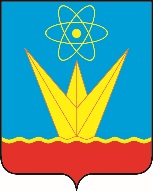 СОВЕТ ДЕПУТАТОВ ЗАТО ГОРОДА ЗЕЛЕНОГОРСКА  КРАСНОЯРСКОГО КРАЯПостоянная комиссия по бюджету, городскому хозяйству и перспективам развития городаул. Мира, д. 15,  г. Зеленогорск, Красноярский край, 663690Телефоны: (39169) 95-136, 95-142, факс (39169) 95-142e-mail: glava@admin.zelenogorsk.ruПовестка Дата: 27.11.2019Время: 14:15					                          Место: ул. Мира 15, кабинет 412Председатель постоянной комиссии   по бюджету, городскому хозяйству и перспективам развития города                                            		             В.В. Терентьев№п/пВремяВопросы повесткиДокладчикПриглашенные1234514:15О местном бюджете города Зеленогорска на 2020 год и плановый период 2021-2022 годовМалышева Наталья Геннадьевна, руководитель Финансового управления Администрации ЗАТО г. Зеленогорска14:15Муниципальная программа «Управление муниципальными финансами города Зеленогорска»Малышева Наталья Геннадьевна, руководитель Финансового управления Администрации ЗАТО г. Зеленогорска 14:30Непрограммные расходыМалышева Наталья Геннадьевна, руководитель Финансового управления Администрации ЗАТО г. Зеленогорска 14:45Муниципальная программа «Муниципальное имущество и земельные ресурсы города Зеленогорска»Шмигидина Мария Геннадьевна, начальник земельного отдела Комитета по управлению имуществом   Администрации ЗАТО г. Зеленогорска 15:00Муниципальная программа «Развитие малого и среднего предпринимательства в городе Зеленогорске»Рыжков Василий Валериевич, директор МКУ «Центр закупок, предпринимательстваи обеспечения деятельности ОМС»15:15Муниципальная программа «Развитие транспортной системы в городе Зеленогорске»Шмелев Алексей Борисович, начальник отдела городского хозяйства Администрации ЗАТО г. Зеленогорска15:30Муниципальная программа «Капитальное строительство и капитальный ремонт в городе Зеленогорске»Шмелев Алексей Борисович, начальник отдела городского хозяйства Администрации ЗАТО г. Зеленогорска15:45Муниципальная программа «Реформирование и модернизация жилищно-коммунального хозяйства и повышение энергетической эффективности в городе Зеленогорске»Шмелев Алексей Борисович, начальник отдела городского хозяйства Администрации ЗАТО г. Зеленогорска16:00Муниципальная программа «Формирование современной городской среды в городе Зеленогорске»Шмелев Алексей Борисович, начальник отдела городского хозяйства Администрации ЗАТО г. Зеленогорска16:15Отчет о результатах контрольного мероприятия «Проверка эффективности ведения финансово-хозяйственной деятельности, соблюдения порядка учета и распоряжения муниципальным имуществом, находящимся в хозяйственном ведении Муниципального унитарного предприятия «Глобус» г. Зеленогорска, за период с 01.01.2018 по 30.06.2019»Богер Елена Ивановна,председатель Счетной палаты ЗАТО г. ЗеленогорскаНалобина Марина Викторовна, первый заместитель Главы ЗАТО г.Зеленогорска по стратегическому планированию, экономическому развитию и финансам;Радчук Наталья Ивановна,директор МУП «Глобус»17:30Разное